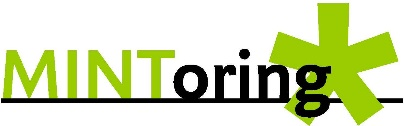 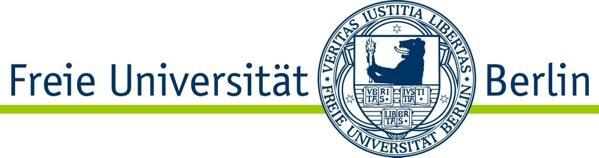 Hallo!
Noch keinen Platz für den diesjährigen Girls’Day gefunden? 
Das Angebot der Freien Universität Berlin für den Girls'Day 2023 ist jetzt online. Ihr könnt euch auch gleich für unsere kostenlosen Workshops im Frühling anmelden. Hier findet hier eine kurze Übersicht: 16.03.2023 // Mit Stellarium den Sternenhimmel erkunden28.03.2023 // Wie funktioniert das Internet?18.04.2023 // Flüsse und Hydrodynamik
27.04.2023 // Girls’Day 202316. März // 17:00-19:00 // Mit Stellarium den Sternenhimmel erkunden  (Präsenz-Workshop) Ihr wolltet schon immer wissen, wie die Sternbilder zu ihren Namen kamen, wie sich Seeleute orientieren und was man außer Sternen sonst noch alles am Himmel sehen kann?
In diesem Workshop schauen wir uns den Sternenhimmel genauer an und tauchen mithilfe des Programms Stellarium in die Welt der Astronomie ein.Diese Veranstaltung richtet sich an Schülerinnen der 7. bis 13. Klasse. Zum Anmelden schicke uns bitte eine E-Mail an mintoring@fu-berlin.de (am besten mindestens einen Tag vorher). 3G-Maßnahmen werden von der Freien Universität weiterhin empfohlen, Schülerinnen mit Schulpflicht gelten als getestet. 28. März // 17:00-19:00 // Wie funktioniert das Internet? (Präsenz-Workshop) Jeden Tag benutzen wir das Internet, sei es um Nachrichten zu schicken, Webseiten aufzurufen, Netflix zu gucken ... Aber wie kommt das Internet eigentlich auf unsere Laptops, Fernseher und Handys? Und was ist das Internet eigentlich? Genau das und vieles mehr rund ums Internet werden wir uns in diesem Workshop angucken.Dabei werdet ihr natürlich auch wieder selbst aktiv werden, indem ihr u.a. euer eigenen Internet-Simulator bauen werdet.Diese Veranstaltung richtet sich an Schülerinnen der 7. bis 13. Klasse. Zum Anmelden schicke uns bitte eine E-Mail an mintoring@fu-berlin.de (am besten mindestens einen Tag vorher). 3G-Maßnahmen werden von der Freien Universität weiterhin empfohlen, Schülerinnen mit Schulpflicht gelten als getestet. 18. April // 17:00-19:00 // Flüsse und Hydrodynamik (Präsenz-Workshop) Etwas 70% der Erde sind mit Wasser bedeckt. In diesem Workshop zeigen wir euch wie Flusssysteme entstehen. Wir zeigen euch die Zusammenhänge zwischen Wasser, Umwelt, Physik und Sedimenten und beantworten die Fragen: Was ist Hydrodynamik und welchen Einfluss hat das umgebende Sediment auf den Flussverlauf? Was bedeutet das für unsere Umwelt und für den Menschen? Zusammen wollen mit euch Experimente an der Sandkiste durchführen und uns anschauen, wie das Sediment und das Wasser sich gegenseitig beeinflussen und unsere Umwelt verändern.Diese Veranstaltung richtet sich an Schülerinnen der 7. bis 13. Klasse. Zum Anmelden schicke uns bitte eine E-Mail an mintoring@fu-berlin.de (am besten mindestens einen Tag vorher). 3G-Maßnahmen werden von der Freien Universität weiterhin empfohlen, Schülerinnen mit Schulpflicht gelten als getestet. 27. April // Girls’Day (Präsenz-Veranstaltung)Der Girls'Day ist zurück auf dem Campus! Dieses Jahr findet der Girls'Day an der Freien Universität Berlin endlich wieder in Präsenz statt und alle Schülerinnen ab der 5. Klasse können mitmachen. Wir bieten Einblicke in die naturwissenschaftliche und informatorische Forschung und den Beruf als Wissenschaftlerin. Spannende Angebote aus z.B. der Physik, Informatik, Meteorologie, Geophysik, Mathematik, Chemie oder Biologie warten auf euch
Alle aktuellen Informationen zum Girls'Day und zur Buchung unsere Angebote gibt es hier.MINTstagram by MINToring // inspirierende Instagram PostsAuf unserem Instagram-Kanal MINTstagram by MINToring stellen wir euch regelmäßig inspirierende Wissenschaftlerinnen, Informatikerinnen und Lebenskünstlerinnen und außergewöhnliche MINT-Fakten vor. Folgt uns jetzt und lernt jeden #MINTMittwoch einen neuen MINT-Fakt! Schaut euch auch unsere ausführlichen MINT-Moment-Beiträge an, die aktuelle Themen aufgreifen und für euch aufschlüsseln. Auch 2023 gilt: Die Teilnahme ist kostenlos und es sind keine Vorkenntnisse notwendig. Unsere Veranstaltungen richten sich an alle Schülerinnen ab der 7. Klasse, die sich als weiblich definieren, ungeachtet des bei der Geburt zugewiesenen Geschlechts. Ihr braucht nicht gut in einem bestimmten Schulfach zu sein, um mit uns zusammen Spaß an Naturwissenschaften und Informatik zu haben. Wir freuen uns schon auf dich!Dein MINToring-Team